§9-303.  Petition1.  Sworn; contents.  A petition for adoption must be sworn to by the petitioner and must include:A.  The full name, age and place of residence of the petitioner and, if married, the place and date of marriage;  [PL 2017, c. 402, Pt. A, §2 (NEW); PL 2019, c. 417, Pt. B, §14 (AFF).]B.  The date and place of birth of the adoptee, if known;  [PL 2017, c. 402, Pt. A, §2 (NEW); PL 2019, c. 417, Pt. B, §14 (AFF).]C.  The birth name of the adoptee, any other names by which the adoptee has been known and the adoptee's proposed new name, if any;  [PL 2017, c. 402, Pt. A, §2 (NEW); PL 2019, c. 417, Pt. B, §14 (AFF).]D.  The residence of the adoptee at the time of the filing of the petition;  [PL 2017, c. 402, Pt. A, §2 (NEW); PL 2019, c. 417, Pt. B, §14 (AFF).]E.  A statement of the petitioner's intention to establish a parent-child relationship between the petitioner and the adoptee and a statement that the petitioner is a fit and proper person able to care and provide for the adoptee's welfare;  [PL 2017, c. 402, Pt. A, §2 (NEW); PL 2019, c. 417, Pt. B, §14 (AFF).]F.  The names and addresses of all persons or agencies known to the petitioner that affect the custody of, visitation with or access to the adoptee;  [PL 2017, c. 402, Pt. A, §2 (NEW); PL 2019, c. 417, Pt. B, §14 (AFF).]G.  The relationship, if any, of the petitioner to the adoptee;  [PL 2017, c. 402, Pt. A, §2 (NEW); PL 2019, c. 417, Pt. B, §14 (AFF).]H.  The names and addresses of the department and the licensed child-placing agency, if any;  [PL 2017, c. 402, Pt. A, §2 (NEW); PL 2019, c. 417, Pt. B, §14 (AFF).]I.  The names and addresses of all persons known to the petitioner at the time of filing from whom consent to the adoption is required; and  [PL 2017, c. 402, Pt. A, §2 (NEW); PL 2019, c. 417, Pt. B, §14 (AFF).]J.  If the petition is for the adoption of a minor child, a statement that the petitioner acknowledges that after the adoption is finalized, the transfer of the long-term care and custody of the adoptee without a court order is prohibited under Title 17‑A, section 553, subsection 1, paragraphs C and D.  [PL 2017, c. 402, Pt. A, §2 (NEW); PL 2019, c. 417, Pt. B, §14 (AFF).][PL 2017, c. 402, Pt. A, §2 (NEW); PL 2019, c. 417, Pt. B, §14 (AFF).]2.  Information to be shared and updated.  A petitioner shall indicate to the court what information the petitioner is willing to share with the parents and under what circumstances and shall provide a mechanism for updating that information.[PL 2017, c. 402, Pt. A, §2 (NEW); PL 2019, c. 417, Pt. B, §14 (AFF).]3.  Caption.  The caption of a petition for adoption may be styled "In the Matter of the Adoption Petition of (name of adoptee)."  The petitioner must also be designated in the caption.[PL 2017, c. 402, Pt. A, §2 (NEW); PL 2019, c. 417, Pt. B, §14 (AFF).]SECTION HISTORYPL 2017, c. 402, Pt. A, §2 (NEW). PL 2017, c. 402, Pt. F, §1 (AFF). PL 2019, c. 417, Pt. B, §14 (AFF). The State of Maine claims a copyright in its codified statutes. If you intend to republish this material, we require that you include the following disclaimer in your publication:All copyrights and other rights to statutory text are reserved by the State of Maine. The text included in this publication reflects changes made through the First Regular and First Special Session of the 131st Maine Legislature and is current through November 1. 2023
                    . The text is subject to change without notice. It is a version that has not been officially certified by the Secretary of State. Refer to the Maine Revised Statutes Annotated and supplements for certified text.
                The Office of the Revisor of Statutes also requests that you send us one copy of any statutory publication you may produce. Our goal is not to restrict publishing activity, but to keep track of who is publishing what, to identify any needless duplication and to preserve the State's copyright rights.PLEASE NOTE: The Revisor's Office cannot perform research for or provide legal advice or interpretation of Maine law to the public. If you need legal assistance, please contact a qualified attorney.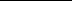 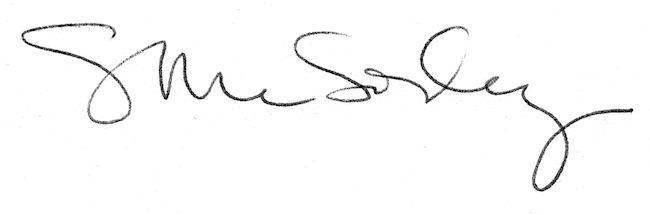 